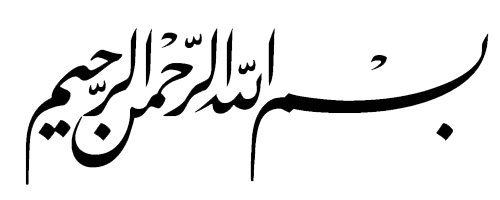 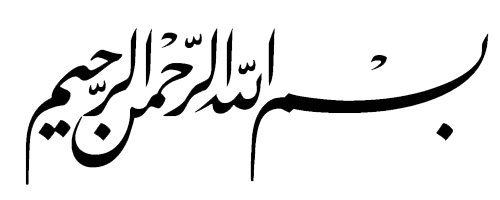 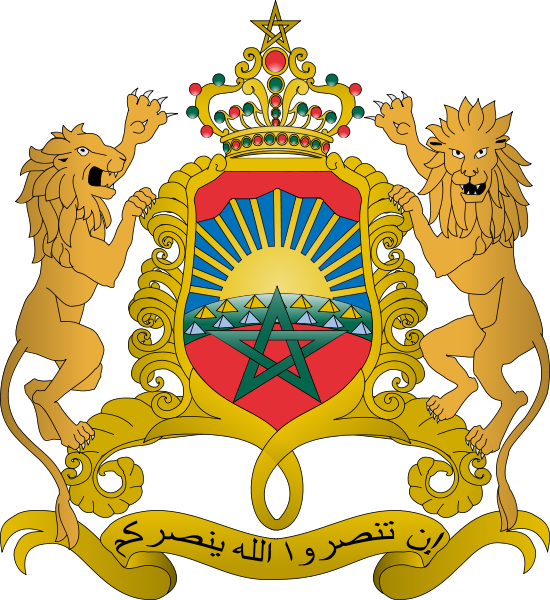 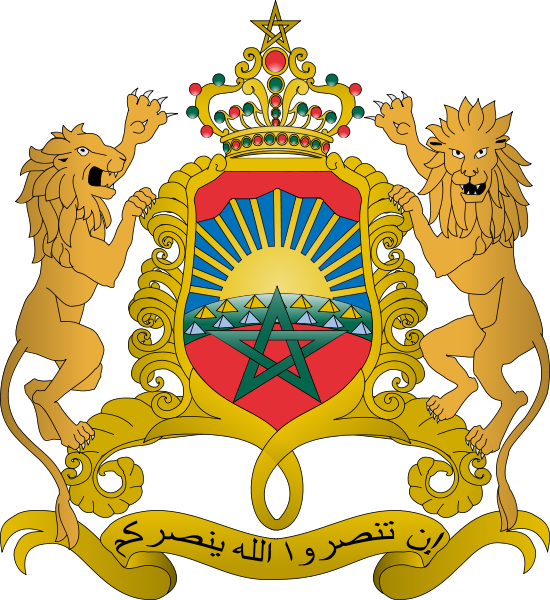 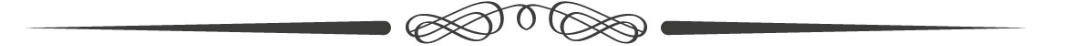 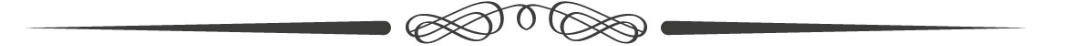 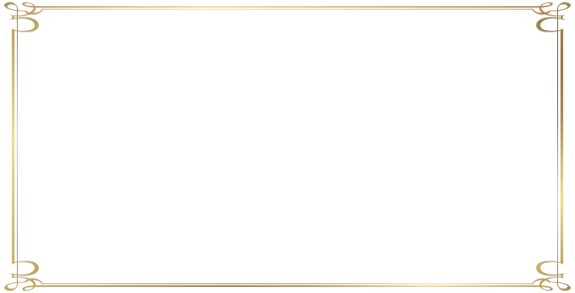 Exercice 1: (8 pts)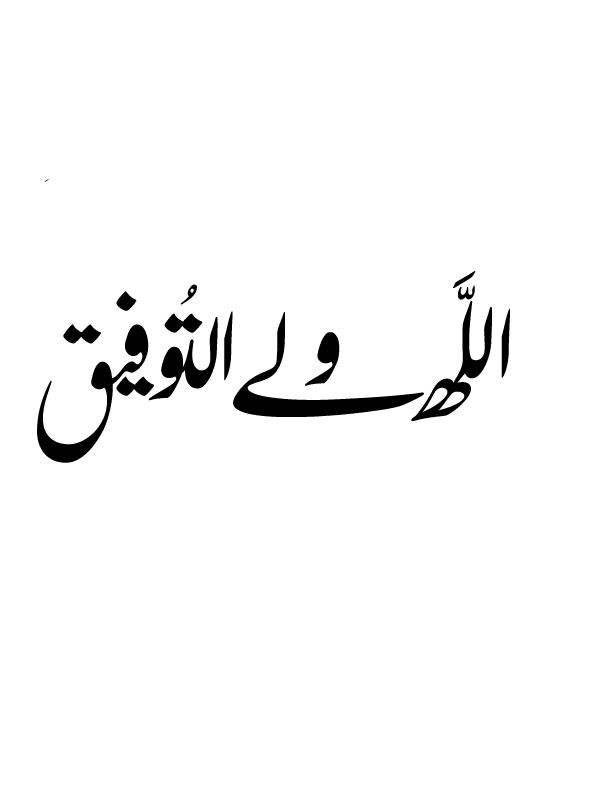 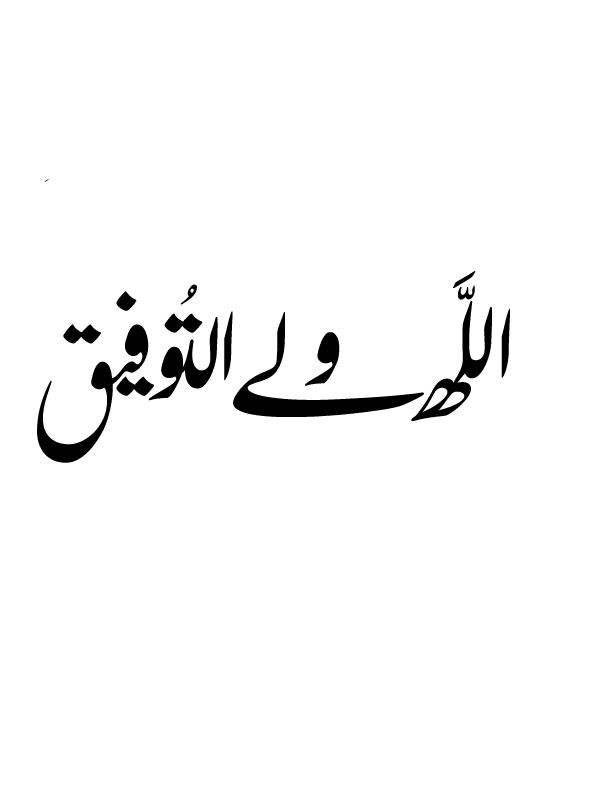 Compléter les phrases suivantes: Pour mesurer la pression d’un gaz enfermé dans un récipient ,on utilise ………..……..…., on symbolise la pression par la lettre ……., l’unité internationnal de la pression est …………….La pression atmosphérique dépond des facteurs suivants :…………………………….…………………………….…………………………….Pour mesurer la pression atmosphérique ,on utilise ………………… , La valeur de la pression atmosphérique au niveau de la mer est: ……………….Compléter les phrases par les mots suivants: Solide, désordonnées, identiques, forme propre, éloignées.Dans le cas des corps purs, les particules sont ………………..Les particules de l'état ……..……. sont compacts et ordonnéesUn liquide ne possède pas de ………………………Les particules de l'état gazeux sont ……………….. et ………………. Exercice 2: (8pts)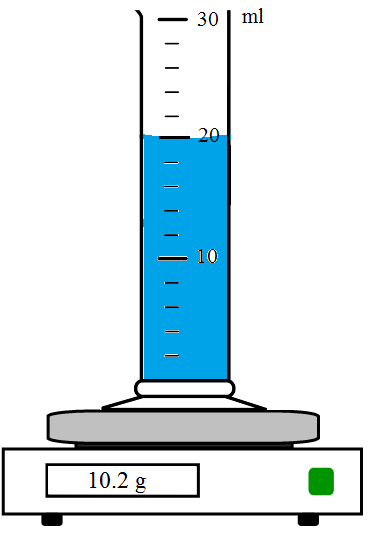 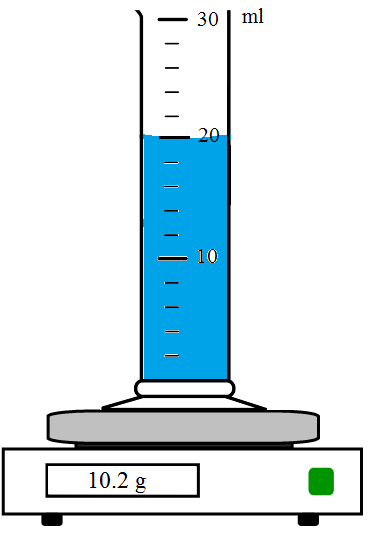  Pour savoir si un liquide incolore est de l'eau, on mesure la massed'un certain volume de ce liquide, comme le montre le schema ci-contre.L'instrument qui sert à mesurer le volume est: …………………………L'instrument qui sert à mesurer la masse est: …………………………..Indiquer le volume du liquide: …………………………………..Indiquer la masse mésurés du liquide: …………………………..Calculer la masse volumique du liquide incoloré:
…………………………………………………………………………..…………………………………………………………………………..…………………………………………………………………………..Ce liquide peut-il être de l'eau ? Justifie ta réponse.…………………………………………………………………………..…………………………………………………………………………..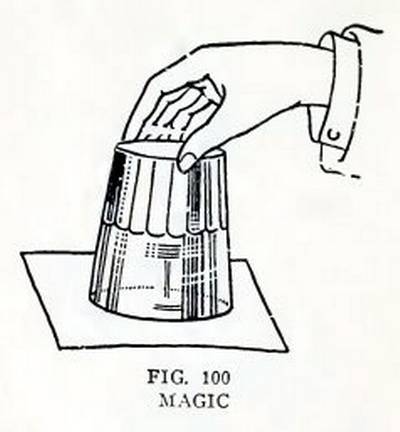 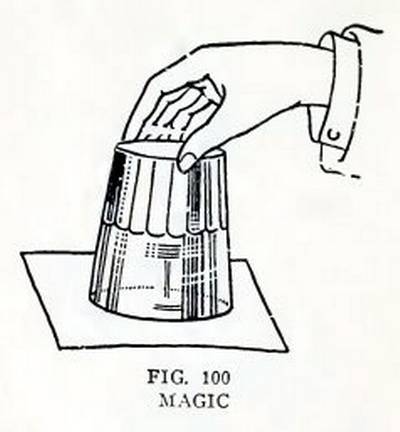 Exercice 3: (4pts)           Expliquer pourquoi  l'eau ne sort pas du verre !